2018-2019 Pictures:Club fair: 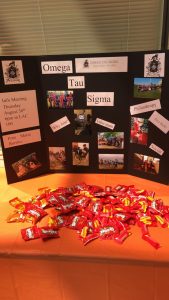 Paintball: 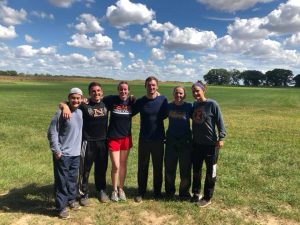 